CELOŠTÁTNA PREHLIADKA SOČ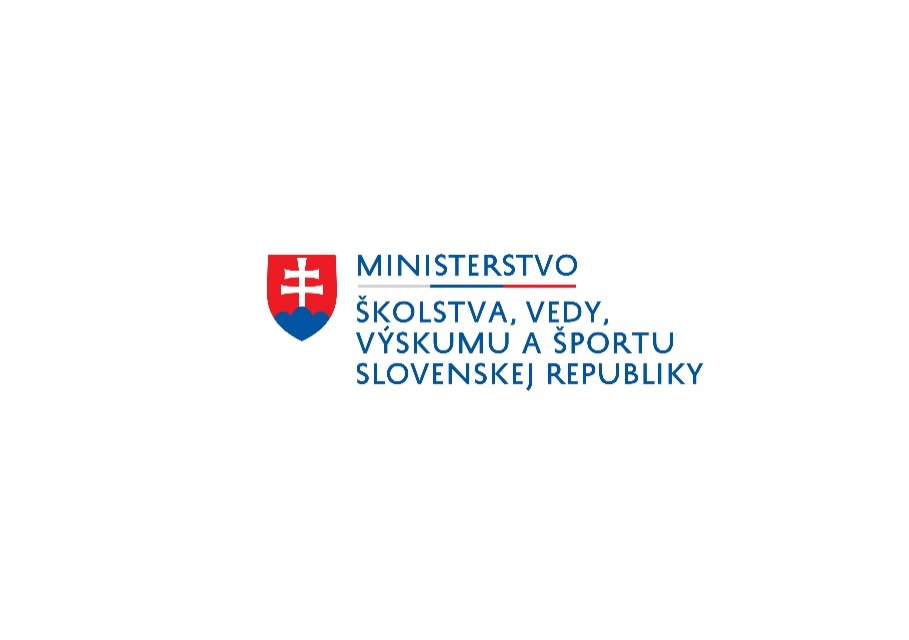 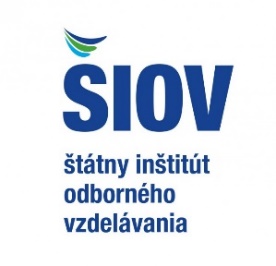 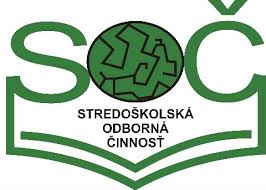 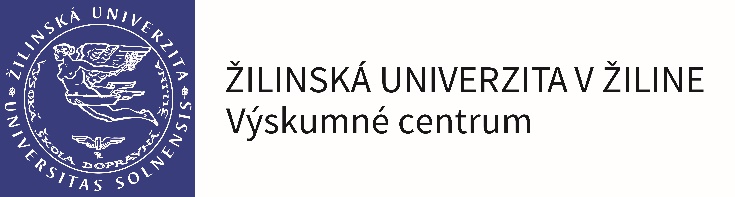 CELOŠTÁTNA PREHLIADKA SOČCELOŠTÁTNA PREHLIADKA SOČCELOŠTÁTNA PREHLIADKA SOČCELOŠTÁTNA PREHLIADKA SOČCELOŠTÁTNA PREHLIADKA SOČCELOŠTÁTNA PREHLIADKA SOČCELOŠTÁTNA PREHLIADKA SOČ24. - 27. apríla 201824. - 27. apríla 201824. - 27. apríla 201824. - 27. apríla 201824. - 27. apríla 201824. - 27. apríla 201824. - 27. apríla 201824. - 27. apríla 2018Štartovacia listinaŠtartovacia listinaŠtartovacia listinaŠtartovacia listinaŠtartovacia listinaŠtartovacia listinaŠtartovacia listinaŠtartovacia listinaOdbor 01 - Problematika voľného časuOdbor 01 - Problematika voľného časuOdbor 01 - Problematika voľného časuOdbor 01 - Problematika voľného časuOdbor 01 - Problematika voľného časuOdbor 01 - Problematika voľného časuOdbor 01 - Problematika voľného časuP.č.Názov práceAutorSpoluator 1Spoluator 2ŠkolaMestoUlica1Občianske združenie a Knižný Klub ĎAKUJEM - "PAĽIKERAV"Miroslava GoroľováObchodná akadémiaVranov nad TopľouDr. C. Daxnera 892Zrkadlo mojej dušeJana ZoňováGymnáziumBytčaŠtefánikova 219/43Drobnochov - pre radosť, krásu, úžitokAdam BenkoObchodná akadémiaPopradMurgašova 944Animácie v táboreDávid TumaStredná odborná školaHolíčNám. sv. Martina 55BlogmániaSofia FúskováStredná odborná školaSenicaV. P. Tótha 316Mediálny multitaskingKrisztína ZalcerováObchodná akadémiaRožňavaAkademika Hronca 87Robotický držiak pre kameruŠtefan JackovičSOŠ technickáMichalovcePartizánska 18StepNatália StraňákováStredná odborná škola pedagogickáModraSokolská 6P.č.Názov práceAutorSpoluator 1Spoluator 2ŠkolaMestoUlica9DownhillMarián TurzaStredná odborná školaPovažská BystricaSlov. partizánov 1129/4910YOUTUBE - MOJE HOBBYJuraj DekanOAZlaté MoravceBernolákova 2611Reč dotykuĽubomíra FilúšováŠkola úžitkového výtvarníctvaBratislavaDúbravská cesta 1112Dobro (ne)došloRomana NemcováStredná odborná školaZvolenJabloňová 135113Práca dobrovoľníka v UgandeRobert KreškóciGymnáziumNové ZámkyM. R. Štefánika 1614Le parkour a FreerunMichal KavuljakSpojená škola-SOŠ technickáNižnáHattalova 47115Kde končí nádej, začína peklo.Dominika PorubskáPiar. gymn. 
J. BraneckéhoTrenčínPalackého 416GeocachingSoňa ŠkodováGymnázium A.K.Banská ŠtiavnicaA. Gwerk.-Göllnerovej 6